Colegio Emilia Riquelme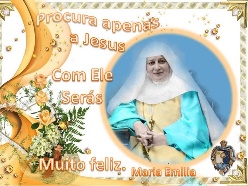 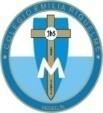 Tecnología e informática Grado: 6Gracias por su apoyo.Un saludo enorme y Dios los guarde.Nuestras clases en el horario normal los lunes de 08:00 a 9:00 am.Miércoles de 9:30 a 10:30 aclarar dudas por WhatsApp.(Los correos por si se presentan inquietudes). Correo: protecnologia11@gmail.com. Fecha 18 de agosto 2020TEMA: Mapa mental.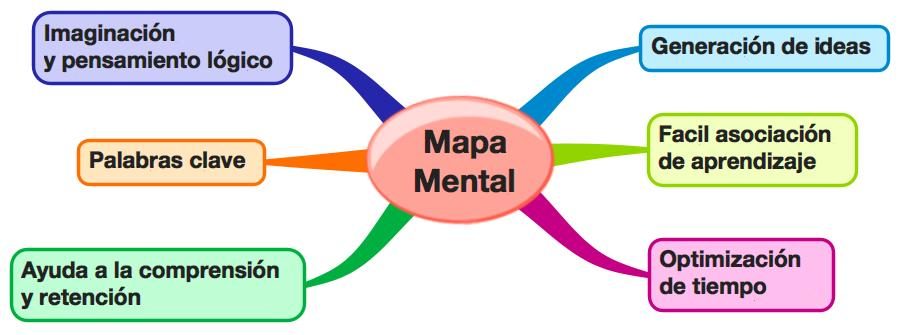 COPIAR esta información en el cuaderno, y aprovechar el resto del tiempo para repasar para el bimestral del 3 periodo que será el 24 de agosto.NO se envía nada al classroom solo las que estén pendientes por actividades.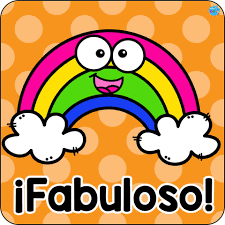 